Fencing　Time　講習会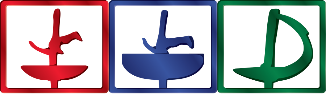 関係各位ぬまづ小学生大会に合わせて、開催日前日より「フェンシングタイム（大会組合せソフト）講習会」を下記にて開催致します。また、大会当日は試合運営と合わせて、各自ＰＣにて実体験をして頂きます。つきましては、近県の皆様含め、受講希望者を募集いたしますので、下記にて申込をしてください。記
１　日時令和元年６月２８日（金）１８時～２１時　座学　令和元年６月２９日（土）～30日（日）　実技２　場所　　沼津プラザヴェルデ３　費用　　無料４　講師　東京都フェンシング協会　岡本　純典氏オブザーバー　日本フェンシング協会理事　辻村 眞一郎　氏　５　受講人数　15名程度（申し込み順）・申し込み方法（１）　必要事項を記入し、メールにて申し込むこと。
①　氏名　②　所属　③　連絡先（携帯）期限：6月20日（木）締切（２）　希望申込みが受理されましたら、返信メールにて連絡を致します。（３）　申込先アドレス　tokyotofencing@yahoo.co.jp６　準備物　パソコン（Wi-Fi接続可能PC）フェンシングタイムソフトをインストールする　　　　　　　段階から始めます。各自持参の程、お願い致します。講習会終了後、各県　　　　　　　にフェンシングタイムソフトを貸与しますので、各大会で使用して下さい。本件に関するお問い合わせ先　tokyotofencing@yahoo.co.jp